Leadership with Imagination & Service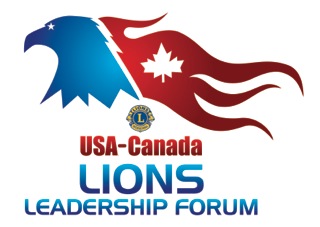        with Creativity             	   USA/Canada Lions Leadership Forum         	 Portland, OregonSeptember 21-23, 2017               Power Point Preference Dear Presenter:Much of the success of the forum lies with you, our presenters.  Past experience has taught us that after you have motivated and inspired our Lions in your seminar, many of them will say:“May I have a copy of your PowerPoint presentation, please?”“Could I please have extra handouts? ”-Of course the decision to share your PowerPoint presentation or handouts is yours, but if you are willing to share, we will upload your PowerPoint presentation to the Forum website or other potential electronic means that the Forum may determine to use.  This allows Lions to download the files at their leisure.Please check the line below as to your preference.  Return this form by May 31, 2017._____     I do want to share my PowerPoint presentation and handouts.  I will send 	these documents to jamawahl@yahoo.com by August, 15, 2017._____	I do not want to include my PowerPoint presentation and handouts.If you have questions, please contact Lion Jama Wahl at jamawahl@yahoo.com.2017 Seminars CommitteeLion Jama WahlLion PID Anne Smarsh